ВОРОЖБЯНСЬКА МІСЬКА РАДАВОРОЖБЯНСЬКА ГІМНАЗІЯ №4ВОРОЖБЯНСЬКОЇ МІСЬКОЇ РАДИ СУМСЬКОЇ ОБЛАСТІНАКАЗ05.07.2022                                       м. Ворожба                                             №    - оПро запровадження і реалізацію Стратегії національно-патріотичного виховання на 2020/2025 рокиНа виконання наказу Міністерства освіти і Науки України від 06 червня 2022 року № 527 «Про деякі питання національно-патріотичного виховання в закладах освіти України та визнання таким, що втратив чинність, наказу Міністерства освіти і науки України  від 16.06. 2012 №641», та з метою посилення національно-патріотичного виховання дітей та молоді в закладах освіти відповідно до постанови Кабінету Міністрів України від 09 жовтня 2020 року №932 «Про затвердження плану дій щодо реалізації стратегії національно-патріотичного виховання на 2020/2025 роки», наказу відділу освіти, культури, сім’ї, молоді та спорту Ворожбянської міської ради Сумської області від 04.07.2022 № 64-од «Про деякі питання національно-патріотичного виховання в закладах освіти Ворожбянської міської ради»  НАКАЗУЮ:1. Затвердити  Заходи щодо реалізації Концепції національно-патріотичного виховання в системі освіти України серед вихованців та здобувачів освіти Ворожбянської гімназії №4 Ворожбянської міської ради до 2025 року 2. Заступнику директора з навчально-виховної роботи Фонарьовій А.С. та педагогу-організатору Кислій І.О. забезпечити виконання Заходів та надавати інформацію відділу освіти, культури, сім’ї, молоді та спорту Ворожбянської міської ради щороку до 25 грудня.3. Контроль за виконанням наказу покласти на заступника директора з навчально-виховної роботи Фонарьову А.С.Директор                                                                      Ольга МІРОШНИЧЕНКОІз  наказом ознайомлені:___________________            Аліна ФОНАРЬОВА___________________            Ірина КИСЛА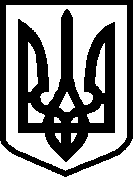 